« ___» ____________  202   р. № _______				на №______ від “___”________202_____ р.Оголошення про наміри отримати дозвіл на викидиТовариство з обмеженою відповідальністю «ГЕДЕОН РІХТЕР УА» (ТОВ «ГЕДЕОН РІХТЕР УА»), код ЄДРПОУ 01977731, юр. адреса: 08133, Київська обл., Бучанський р-н, м. Вишневе, вул. Чорновола, 2-А, тел. (04598) 552-68, e-mail: ukraine_grua@ukr.net, повідомляє про наміри отримати Дозвіл на викиди забруднюючих речовин в атмосферне повітря в процесі діяльності проммайданчика, який розташований за адресою: Київська обл., Бучанський р-н, м. Вишневе, вул. Чорновола, 2-А.Дозвіл на викиди забруднюючих речовин отримується у зв’язку з будівництвом твердопаливної котельні, як альтернативного способу опалення приміщень майнового комплексу підприємства. Відповідно до ст. 3 Закону України «Про оцінку впливу на довкілля» планована діяльність підприємства не потрапляє під процедуру оцінки впливу на довкілля.Основними видами діяльності – роздрібна торгівля фармацевтичними товарами в спеціальних магазинах та надання оренду й експлуатацію власного чи орендованого нерухомого майна.  Підприємство віднесено до другої групи за ступенем впливу об'єкту на забруднення атмосферного повітря, та потребує взяття на державний облік за обсягами потенційних викидів забруднюючих речовин в атмосферу.У результаті проведення інвентаризації джерел викидів встановлено, що на підприємстві налічується одинадцять стаціонарних джерел викидів: труби газових котлів котельні (дж. №1-2) й топкових №1 і №2 (дж. №3-6), труби пеллетних котлів твердопаливної котельні (дж. №7-8), труби дизель-генераторних установок (дж. №9-10), комплекс вантажних рамп (дж. №11).                                                                                                                                                                                                                           Потужність викидів забруднюючих речовин в атмосферне повітря від об’єкту в цілому становить 1,737305 г/с та 520,613 т/рік, в т.ч: речовини у вигляді суспендованих твердих частинок – ‌0,821 т/рік, оксиди азоту – ‌0,455 т/рік, оксид вуглецю – ‌3,223 т/рік, діоксид сірки – 0,468 т/рік, вуглецю діоксид – 515,427 т/рік, азоту оксид – ‌0,016 т/рік, метан – ‌0,032 т/рік, вуглеводні насичені – 0,009 т/рік, ртуть та її сполуки – 4,38·10-7 т/рік, НМЛОС – 0,160 т/рік. Підприємство відноситься до другої групи – заходи щодо впровадження найкращих існуючих технологій виробництва не розробляються.Нормативи ГДВ забруднюючих речовин не перевищені – заходи щодо скорочення викидів не розробляються.Величини викидів забруднюючих речовин не перевищують нормативи екологічної безпеки та гігієнічні нормативи. Перевищення гранично-допустимих концентрацій на межі санітарно-захисної зони відсутні.Зауваження та пропозиції щодо намірів приймаються в місячний термін після публікації оголошення до Київської обласної державна адміністрації (КОДА) за адресою: 01196, м. Київ, пл. Лесі Українки, 1, тел. (044) 286-84-11, 286-81-05, e-mail: doc@koda.gov.ua.«GEDEON RICHTER UA»LLC2-А, Chornovola Str.,Vyshneve, 08133, tel./fax. 380(04598) 5-52-68e-mail: ukraine_grua@ukr.netCode 01977731Account №          UA 843005280000026007455073290JSС “OTP  Bank”МFО 300528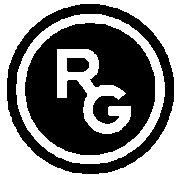 ТОВ “Гедеон Ріхтер УА”ТОВ «ГЕДЕОН РІХТЕР УА»Україна 08133Київська обл., Бучанський р-н,                    м. Вишневе, вул. Чорновола, будинок 2-Ател./факс  (04598) 5-52-68e-mail: ukraine_grua@ukr.netКод ЄДРПОУ 01977731Розрахунковий рахунок№ UA 843005280000026007455073290 у АТ “ ОТП Банк ” МФО 300528